CALENDARIO DE EVENTOS DE ENTIDADES CENTRALIZADAS Y DESCENTRALIZADAS DE LA GOBERNACIÓN Secretaría:AGRICULTURA Y DESARROLLO RURALOFICNA DE EXTENSION RURAL Y TRANSFERENCIA DE TECNOLOGÍA.Nombre del evento: JORNADA DE AGRICULTORES EN CUNDINAMARCA: MAJENJO EFICIENTE Y SEGURO DE INSUMOS AGRÍCOLAS PARA LA PROTECCION DE CULTIVOS.Descripción del evento: Con nuestro aliado estratégico la ANDI para el mes de Agosto de 2021, se van a dictar cuatro (4) talleres cortos en los municipios de Anapoima, Tocaima, Pandi y Paime, en donde la ANDI ofrece capacitación a 40 campesinos de cada  municipio en un horario de 8 horas comprendidos de 8:0 a.m., a 5 p.m.,.  La ANDI envía un capacitador, entrega el material didáctico,  ofrece refrigerio y almuerzo a los asisten este y además la Certificación Correspondiente de asistencia al evento.Estos talleres son con la modalidad de ANDRAGOCIA, es decir para adultos y con la metodología de aprender haciendo.Fecha:18, 24, 26 y 27 de agosto de 2021Lugar:Paime, Pandi, Tocaima y AnapoimaHora:De 8:00 a.m. – 5 p.m.Foto: 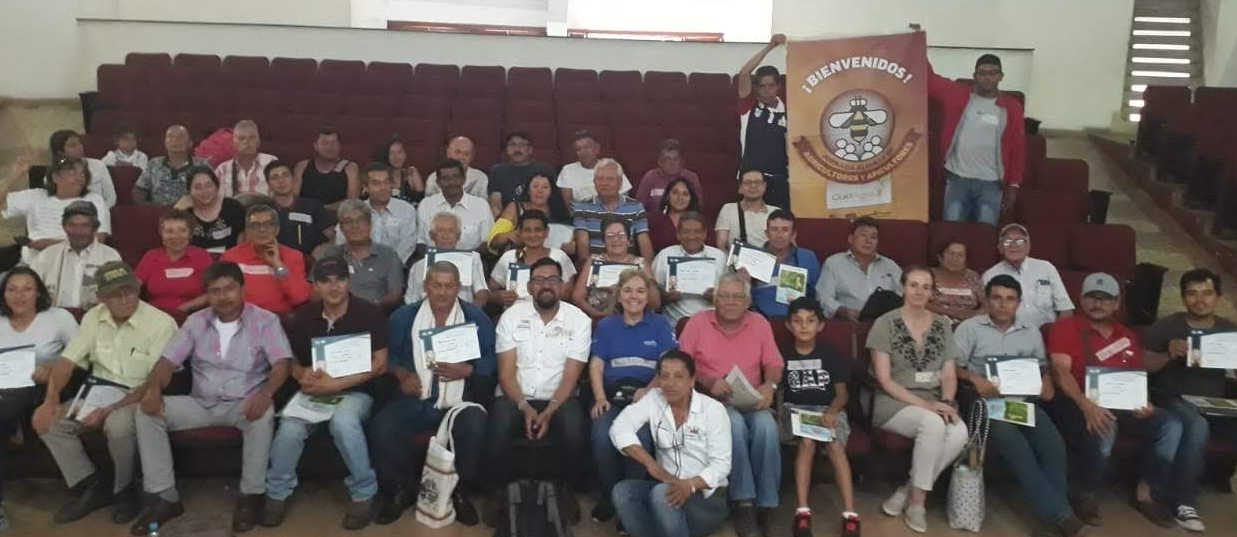 